ANEXO IIMODELO DE PROJETO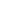 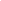 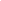 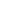 TEMA (OPCIONAL): DATA SUGERIDA PARA REALIZAÇÃO: EQUIPE PROPONENTE/ORGANIZADORA (inclua tantas linhas quantas for necessário)Agentes públicos do IFRJ e colaboradores externos	EstudantesPÚBLICO ALVO DO EVENTOIdentificar o público-alvo da ação de extensão. Descrever como a comunidade externa será atendida e/ou participará do projeto. Descrever, se houver, a participação de pessoas com necessidades específicas e/ou grupos considerados públicos em risco e/ou em vulnerabilidade socioeconômica.FUNDAMENTAÇÃO E JUSTIFICATIVA DA PROPOSTAFundamentar o domínio de investigação, a relevância e a pertinência da proposta de ação de extensão no processo de intervenção social como uma das respostas a um problema ou necessidade identificada junto ao público-alvo da atividade. O texto deve ser objetivo e sucinto, baseado em dados, pesquisas, diagnósticos e indicadores sobre a questão. É relevante na justificativa apresentar o contexto ou histórico de realização da ação de extensão e a motivação em desenvolvê-la, em consonância com o ensino e a pesquisa.AVALIAÇÃO E INDICADORESDescrever a metodologia que será usada e os instrumentos de coleta para avaliação da ação de extensão pelo público participante, especificando a maneira como se dará a sistematização dos dados e o desenvolvimento de indicadores relacionados.CRONOGRAMA DE EXECUÇÃO E PROGRAMAÇÃO PRELIMINAR DO EVENTOCronograma de execuçãoInserir e discriminar cada etapa que compõe a metodologia de trabalho para organização do evento, conforme prazo de vigência do programa.Programação PreliminarInserir e discriminar as atividades que incluirão o evento, como, palestras, mesas redondas, apresentação de trabalho, etc.OBSERVAÇÕESDescrever outras informações não contempladas na estrutura da ação de extensão e que considere pertinentes.                           Local e Data: 	Assinatura da(o) Proponente	Nome completo do(a) ProponenteMatrícula SiapeNOMESIAPE ou CPFExperiência anterior na gestão de eventosNOMEMatrículaExperiência anterior na gestão de eventosETAPA / METAPERÍODOAtividades da programaçãoData e horárioTítulo da atividadeNome dos convidados pretendidos/ Instituição de Origem (se for o caso) Nome do mediador da atividade (se for o caso)Adicionar quantas linhas forem necessárias